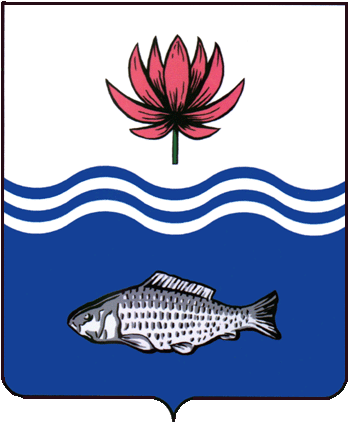 АДМИНИСТРАЦИЯ МО "ВОЛОДАРСКИЙ РАЙОН"АСТРАХАНСКОЙ ОБЛАСТИПОСТАНОВЛЕНИЕО предоставлении в собственность земельного участка, расположенного по адресу: с. Ямное, ул. Набережная, 6-А для ведения личного подсобного хозяйстваВ связи с обращением Сержанова Совета Наримановича, в соответствии со ст. 39.3, 39.20 Земельного кодекса РФ, выпиской из Единого государственного реестра недвижимости об основных характеристиках и зарегистрированных правах на объект недвижимости, администрация МО «Володарский район»ПОСТАНОВЛЯЕТ:1.Предоставить Сержанову Совету Наримановичу, 07.10.1985 года рождения (паспорт 12 19 811000, выдан УМВД России по Астраханской области, 14.03.2020 г., адрес регистрации места жительства: Астраханская область, Володарский район, с. Ямное, ул. Солнечная, д. 6 «А») в собственность (за плату) земельный участок из категории «земли населенных пунктов», площадью 916 кв. м., с кадастровым номером 30:02:090901:162, расположенного по адресу: Астраханская область, Володарский район,                               с. Ямное, ул. Набережная, 6-А, вид разрешенного использования: для ведения личного подсобного хозяйства.2.Сержанову Совету Наримановичу:2.1.Заключить с администрацией МО «Володарский район» и зарегистрировать в Володарском отделе Управления Федеральной службы государственной регистрации, кадастра и картографии по Астраханской области соглашение о расторжении договора аренды земельного участка от 13.05.2020 г. № 26.2.2.Заключить договор купли-продажи и зарегистрировать право собственности на земельный участок в Володарском отделе Управления Федеральной службы государственной регистрации, кадастра и картографии по Астраханской области.2.3.Ежегодно вносить причитающийся размер земельного налога в установленные сроки.2.4.При эксплуатации объекта руководствоваться действующим законодательством РФ.2.5.При перемене места жительства сообщить в ИФНС по Астраханской области (по месту регистрации).3. Постановление администрации МО «Володарский район» от 13.05.2020 г. № 523 считать утратившим силу.4. Отделу земельных и имущественных отношений, жилищной политики администрации МО «Володарский район» внести соответствующие изменения в учетную и справочную документацию.5.Контроль за исполнением  настоящего постановления оставляю за собой.И.о. заместителя главыпо оперативной работе                                                           Р.Т. Мухамбетов от 15.10.2020 г.N 1201